О     внесении     изменений     в     Положение   о регулировании    бюджетных    правоотношений в Асхвинском сельском поселении Канашского района Чувашской РеспубликиВ соответствии с Бюджетным кодексом Российской Федерации" от 31.07.1998 N 145-ФЗ, протестом Канашской межрайонной прокуратуры Чувашской Республики  от 30.05.2022 № 03-01-2022 Собрание депутатов Асхвинского сельского поселения Канашского района Чувашской Республики решило:1. Внести в Положение о регулировании бюджетных правоотношений в Асхвинском сельском поселении Канашского района Чувашской Республики, утвержденное решением Собрания депутатов Асхвинского сельского поселения Канашского района Чувашской Республики от 16.06.2016г. №9/2 (с изменениями от 15.08.2016 №11/2, от 16.09.2016 №12/3, от 20.04.2017 №16/2, от 28.11.2017 №26/3, от 14.12.2017 №27/2, от 15.05.2018 №34/2, от 16.05.2019 №46/1, от 17.04.2020 №60/1, 18.12.2020 №6/2, 20.05.2021 №11/2) следующие изменения:1.1)  в статье 11 слова «и настоящим Положением» исключить;1.2) в пункте 5 статьи 35:дополнить новыми абзацами вторым и третьим следующего содержания:«положениях послания Президента Российской Федерации Федеральному Собранию Российской Федерации, определяющих бюджетную политику (требования к бюджетной политике) в Российской Федерации;документах, определяющих цели национального развития Российской Федерации и направления деятельности органов публичной власти по их достижению.»; 1.3) в статье 33 слова «Контрольно-счетный орган Канашского района» заменить словами «Контрольно-счетная палата Чувашской Республики»;1.4) часть 4 статьи 34 признать утратившей силу1.5) дополнить статьей 34.1 Бюджетные полномочия Контрольно-счетной палаты Чувашской Республики.Полномочия Контрольно-счетной палаты Чувашской Республики  установлены бюджетным кодексом Российской Федерации, Федеральным законом от 7 февраля 2011 №  6-ФЗ «Об общих принципах организации и деятельности контрольно-счетных органов субъектов Российской Федерации и муниципальных образований», Законом Чувашской Республики от 13 сентября 2011 № 58 «О Контрольно-счетной палате Чувашской Республики» и настоящим Положением.»;1.6) часть 2 статьи 39 слова «Контрольно-счетный орган Канашского района» заменить словами «Контрольно-счетная палата Чувашской Республики»;1.7) часть 1 статьи 41 слова «Контрольно-счетный орган Канашского района» заменить словами «Контрольно-счетная палата Чувашской Республики»;1.8) в статье 43 в части 2 абзац второй признать утратившим силу;1.9) часть 2 статьи 60 слова «Контрольно-счетный орган Канашского района» заменить словами «Контрольно-счетная палата Чувашской Республики»;1.10) в статье 62 в части 1,2,3 слова «Контрольно-счетный орган Канашского района» заменить словами «Контрольно-счетная палата Чувашской Республики»;1.11)  абзац 3 части 1 статьи 64 изложить в следующей редакции  «доклад председателя Контрольно-счетной палаты Чувашской Республики о заключении Контрольно-счетной  палаты Чувашской Республики на годовой отчет об исполнении бюджета поселения.»;1.12) статья 65 изложить  в следующей  редакции:«Статья 65 Виды муниципального финансового контроля.Муниципальный финансовый контроль осуществляется в целях обеспечения соблюдения положений правовых актов, регулирующих бюджетные правоотношения, правовых актов, обусловливающих публичные нормативные обязательства и обязательства по иным выплатам физическим  лицам из бюджета поселения, а также соблюдения условий муниципальных контрактов, договоров (соглашений) о предоставлении средств из бюджета Канашского района.Муниципальный финансовый контроль подразделяется на внешний и внутренний, предварительный и последующий.Внешний муниципальный контроль осуществляется Контрольно-счетной палатой Чувашской Республики.Внутренний муниципальный финансовый контроль осуществляется финансовым  отделом администрации Канашского района.Предварительный контроль осуществляется в целях предупреждения и пресечения бюджетных нарушений в процессе исполнения бюджета поселения.Последующий контроль осуществляется по результатам исполнения бюджета поселения в целях установления законности их исполнения, достоверности учета и отчетности.»;1.13) статью 66 изложить в следующей редакции:«Статья 66 Бюджетные полномочия Контрольно-счетной палаты Чувашской Республики.Полномочия Контрольно-счетной палаты Чувашской Республики  установлены бюджетным кодексом Российской Федерации, Федеральным законом от 7 февраля 2011 №  6-ФЗ «Об общих принципах организации и деятельности контрольно-счетных органов субъектов Российской Федерации и муниципальных образований», Законом Чувашской Республики от 13 сентября 2011 № 58 «О Контрольно-счетной палате Чувашской Республики» и настоящим Положением.»; 1.14) статью 66.1   признать  утратившей силу.2. Настоящее решение вступает в силу после его официального опубликования.Глава Асхвинского сельского поселения									     В.В. ПавловЧĂВАШ РЕСПУБЛИКИ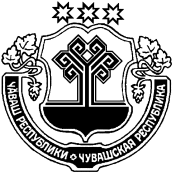 КАНАШ РАЙОНĚЧУВАШСКАЯ РЕСПУБЛИКА КАНАШСКИЙ РАЙОНАСХВА ЯЛ ПОСЕЛЕНИЙĚН ДЕПУТАТСЕН ПУХĂВĚ ЙЫШĂНУ21 çěртме 2022 ç. 27/2 №Вырăскас Пикших ялěСОБРАНИЕ ДЕПУТАТОВАСХВИНСКОГО СЕЛЬСКОГО ПОСЕЛЕНИЯРЕШЕНИЕ21 июня 2022 г.  № 27/2  Деревня Большие Бикшихи